				2015-11-01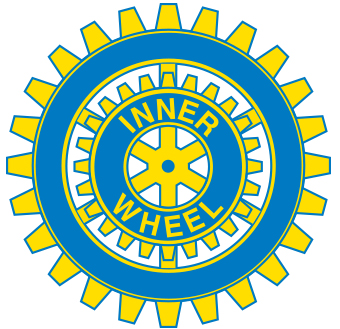 Distrikt 232Inner Wheel SverigeRapport från Distrikt 232 till Rådsmötet i Örebro den 6-8 november 2015.KlubbesökJag har under hösten besökt 3 klubbar och den 4:e är inplanerad under november månad. En positiv upplevelse och trevligt att få ge information om och diskutera IW. Diskussioner fördes om vilket internationellt projekt som rekommenderas samt innebörden av Vänskap, Hjälpsamhet och Internationell förståelse.Nedläggning av klubbTyvärr har Luleå IW klubb lagt ner sin verksamhet från detta år, 5 av dess medlemmar har gått över till Bodens IW klubb.DistriktsårsmöteDistriktsmötet genomfördes i Boden i börja av oktober. Förhandlingarna genomfördes i god anda. Alla distriktets klubbar var representerade och vår rådspresident Birgitta Lundehed deltog. Många av Bodens Inner Wheel damer var delaktiga på olika sätt. Distriktsmötet inleddes med att en fantastisk entreprenör tillika ägare Britta Jonsson Lindvall berättade om de internationellt kända trädhotellen. Distriktsmöteshandlingar samt protokoll finns tillgängliga under dokument på distriktets hemsida.VUDistriktet har genomfört 2 möten varav ett genomfördes som telefonmöte under augusti samt ett i samband med distriktsmötet. IT-ansvarig har deltagit vid ett möte. Vision 2017Vision 2017 har inte specifikt diskuterats vid mina klubbesök däremot finns dess andemening i allt vi diskuterar.Pia ElmgrenDistriktspresident 232